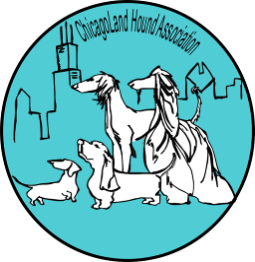 Chicagoland Hound AssociationApplication for MembershipMembership dues:  $10 annually per person.  Payable on or before January 1 each year.New member   Chicagoland Hound AssociationApplication for MembershipMembership dues:  $10 annually per person.  Payable on or before January 1 each year.New member   Chicagoland Hound AssociationApplication for MembershipMembership dues:  $10 annually per person.  Payable on or before January 1 each year.New member   Chicagoland Hound AssociationApplication for MembershipMembership dues:  $10 annually per person.  Payable on or before January 1 each year.New member   CONTACT INFORMATIONCONTACT INFORMATIONCONTACT INFORMATIONCONTACT INFORMATIONCONTACT INFORMATIONName(s):Name(s):Name(s):Name(s):Name(s):Address:Address:Address:Address:Address:City:City:State:State:Zip:Phone:Phone:Email:Email:Email:OTHER CLUB MEMBERSHIPSPlease list the all-breed and specialty clubs to which you currently belong (and note any offices held).OTHER CLUB MEMBERSHIPSPlease list the all-breed and specialty clubs to which you currently belong (and note any offices held).OTHER CLUB MEMBERSHIPSPlease list the all-breed and specialty clubs to which you currently belong (and note any offices held).OTHER CLUB MEMBERSHIPSPlease list the all-breed and specialty clubs to which you currently belong (and note any offices held).OTHER CLUB MEMBERSHIPSPlease list the all-breed and specialty clubs to which you currently belong (and note any offices held).HOUND INFORMATIONPlease list the Hound Breeds you have owned (and note those breeds currently with you).HOUND INFORMATIONPlease list the Hound Breeds you have owned (and note those breeds currently with you).HOUND INFORMATIONPlease list the Hound Breeds you have owned (and note those breeds currently with you).HOUND INFORMATIONPlease list the Hound Breeds you have owned (and note those breeds currently with you).HOUND INFORMATIONPlease list the Hound Breeds you have owned (and note those breeds currently with you).□ I am a breeder and my Kennel Name is:□ I am a breeder and my Kennel Name is:□ I am a breeder and my Kennel Name is:□ I am a breeder and my Kennel Name is:□ I am a breeder and my Kennel Name is:ACTIVITIES, EXPERIENCE, INTERESTSPlease list the activities & events you participate in with your hounds and any experiences or interests that would benefit the club.ACTIVITIES, EXPERIENCE, INTERESTSPlease list the activities & events you participate in with your hounds and any experiences or interests that would benefit the club.ACTIVITIES, EXPERIENCE, INTERESTSPlease list the activities & events you participate in with your hounds and any experiences or interests that would benefit the club.ACTIVITIES, EXPERIENCE, INTERESTSPlease list the activities & events you participate in with your hounds and any experiences or interests that would benefit the club.ACTIVITIES, EXPERIENCE, INTERESTSPlease list the activities & events you participate in with your hounds and any experiences or interests that would benefit the club.SIGNATURE and DATEI (we) hereby make application for membership in the Chicagoland Hound Association.I (we) agree(s) to abide by the CHA constitution & bylaws and the rules of The American Kennel Club.I (we) am/are 18 years of age or older and in good standing with the AKC.SIGNATURE and DATEI (we) hereby make application for membership in the Chicagoland Hound Association.I (we) agree(s) to abide by the CHA constitution & bylaws and the rules of The American Kennel Club.I (we) am/are 18 years of age or older and in good standing with the AKC.SIGNATURE and DATEI (we) hereby make application for membership in the Chicagoland Hound Association.I (we) agree(s) to abide by the CHA constitution & bylaws and the rules of The American Kennel Club.I (we) am/are 18 years of age or older and in good standing with the AKC.SIGNATURE and DATEI (we) hereby make application for membership in the Chicagoland Hound Association.I (we) agree(s) to abide by the CHA constitution & bylaws and the rules of The American Kennel Club.I (we) am/are 18 years of age or older and in good standing with the AKC.SIGNATURE and DATEI (we) hereby make application for membership in the Chicagoland Hound Association.I (we) agree(s) to abide by the CHA constitution & bylaws and the rules of The American Kennel Club.I (we) am/are 18 years of age or older and in good standing with the AKC.Signature:Signature:Signature:Date:Date:Signature:Signature:Signature:Date:Date: